GENERAL FEDERATION of WOMEN’S CLUBS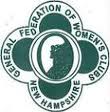 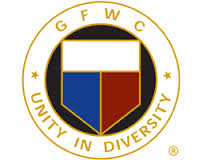 NEW HAMPSHIRE             Celebrating 125 Years of Community Service            Jeanne O’Sullivan, GFWC-NH President	2020-2022 President’s Project:  Go Forth With Confidence-NH Scholarship                               Call to GFWC-NH Fall Field MeetingSaturday, November 7, 2020; 9:00 am-12:00 pmVia ZOOM video conferenceRegistration:  no chargeRSVP: by October 31, 2020Send Registration to: A2DILLRAY@aol.com Please include the name and the email address for yourself and any other members that you may be registering for so that we can send each participant the link to the meeting.  Identify your club as well.Preliminary AgendaWelcome & Opening CeremoniesBusiness Vote on proposed by-law amendments (see GFWC-NH Fall Clubwoman Newsletter)Chairmen UpdatesReporting InformationGuest speaker - TBDGFWC-NH 125th Anniversary Celebration – clubs share highlights of their club’s historyClosing
